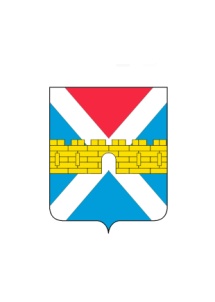 АДМИНИСТРАЦИЯ  КРЫМСКОГО  ГОРОДСКОГО  ПОСЕЛЕНИЯ КРЫМСКОГО РАЙОНАПОСТАНОВЛЕНИЕ   от _______________                   		№ _______город КрымскОб определении специально отведенных мест на территории Крымского городского поселения Крымского районадля проведения встреч депутатов с избирателями, перечня помещений для данных целей и порядка их предоставленияРуководствуясь частью 7 статьи 8 Федерального закона                                      от 8 мая 1994 г. № 3-ФЗ «О статусе сенатора Российской Федерации и статусе депутата Государственной Думы Федерального Собрания Российской Федерации», частью 6 статьи 17 Федерального закона от 21 декабря 2021 г.          № 414-ФЗ «Об общих принципах организации публичной власти в субъектах Российской Федерации», частью 5.3 статьи  40 Федерального закона                       от 6 октября 2003 г. № 131-ФЗ «Об общих принципах организации местного самоуправления в Российской Федерации», статьей 18 Закона Краснодарского края от 24 апреля 1995 г. № 4-КЗ «О статусе депутата Законодательного Собрания Краснодарского края», уставом Крымского городского поселения  Крымского района, п о с т а н о в л я ю:1. Принять порядок предоставления помещений для проведения встреч депутатов Государственной Думы Федерального Собрания Российской Федерации, депутатов Законодательного Собрания Краснодарского края, депутатов Совета муниципального образования Крымский район, депутатов Совета Крымского городского поселения Крымского района (приложение 1).2. Утвердить перечень помещений для проведения встреч депутатов Государственной Думы Федерального Собрания Российской Федерации, депутатов Законодательного Собрания Краснодарского края, депутатов Совета муниципального образования Крымский район, депутатов Совета Крымского городского поселения Крымского района (приложение 2).3. Утвердить перечень специально отведенных мест для проведения встреч депутатов Государственной Думы Федерального Собрания Российской Федерации, депутатов Законодательного Собрания Краснодарского края, депутатов Совета муниципального образования Крымский район, депутатов Совета Крымского городского поселения Крымского района (приложение 3).4. Организационному отделу администрации Крымского городского поселения Крымского района (Завгородняя Е.Н.) разместить настоящее постановление на официальном сайте администрации Крымского городского поселения Крымского района в сети «Интернет».5. Общему отделу администрации Крымского городского поселения Крымского района (Колесник С.С.) обнародовать настоящее постановление       в соответствии с утвержденным порядком обнародования муниципальных правовых актов Крымского городского поселения Крымского района.6. Признать утратившими силу постановления администрации Крымского городского поселения Крымского района: от 10 июля 2017 г. № 939 «Об определении специально отведенных мест и перечня помещений, предоставляемых для проведения встреч депутатов          с избирателями на территории Крымского городского поселения Крымского района»; от 6 сентября 2017 г. № 1191 «Об утверждении Порядка предоставления помещений, специально отведенных мест, а также внутридворовых территорий, предоставляемых органами местного самоуправления Крымского городского поселения Крымского района для проведения встреч депутатов с избирателями на территории Крымского городского поселения Крымского района».7. Контроль за выполнением настоящего постановления возложить           на исполняющего обязанности заместителя главы Крымского городского поселения Крымского района Климова С.В.8. Постановление вступает в силу после его официального обнародования.Глава Крымского городского Поселения Крымского района		                                           Я.Г. Будагов